Capital Region PRISM Treatment ReportSite InformationDate: 6/2/20 & 6/22/20Site Name & Address: Indian kill Nature PreserveProperty Owner: Schenectady CountyLatitude: 42° 52’ 21.58” N			Longitude: 73° 54’ 28.30” WProject Leader:	Nicholas Klemczak				 Email: nickklemczaksswcd@yahoo.omTeam Members: Mary Werner, Jessica Cencelliere, Gabriela Wemple, Eric Sage, Alex Lykins, Fred Brockis, Mark HylandiMapInvasives User ID: 7176Project Information 
(Copy this section and fill out for each species)Target Species: Garlic Mustard First year of treatment? YesSize of infestation: 1 Acre +/-Treatment Method (please be specific): Garlic Mustard was pulled by hand making sure that the whole root was also pulled.  It was then put into black bags that will be set out to solarize for the rest of summer and then taken to a licensed landfill.  % Completed: 99%Amount removed (# bags, # plants, # mature, # seedlings): 12 bagsTime spent on removal: 4 hours +/-Is follow-up needed? In 2021 it is advised that we perform this event again.Were treatments uploaded to iMapInvasives? YesPhotos and maps of the project: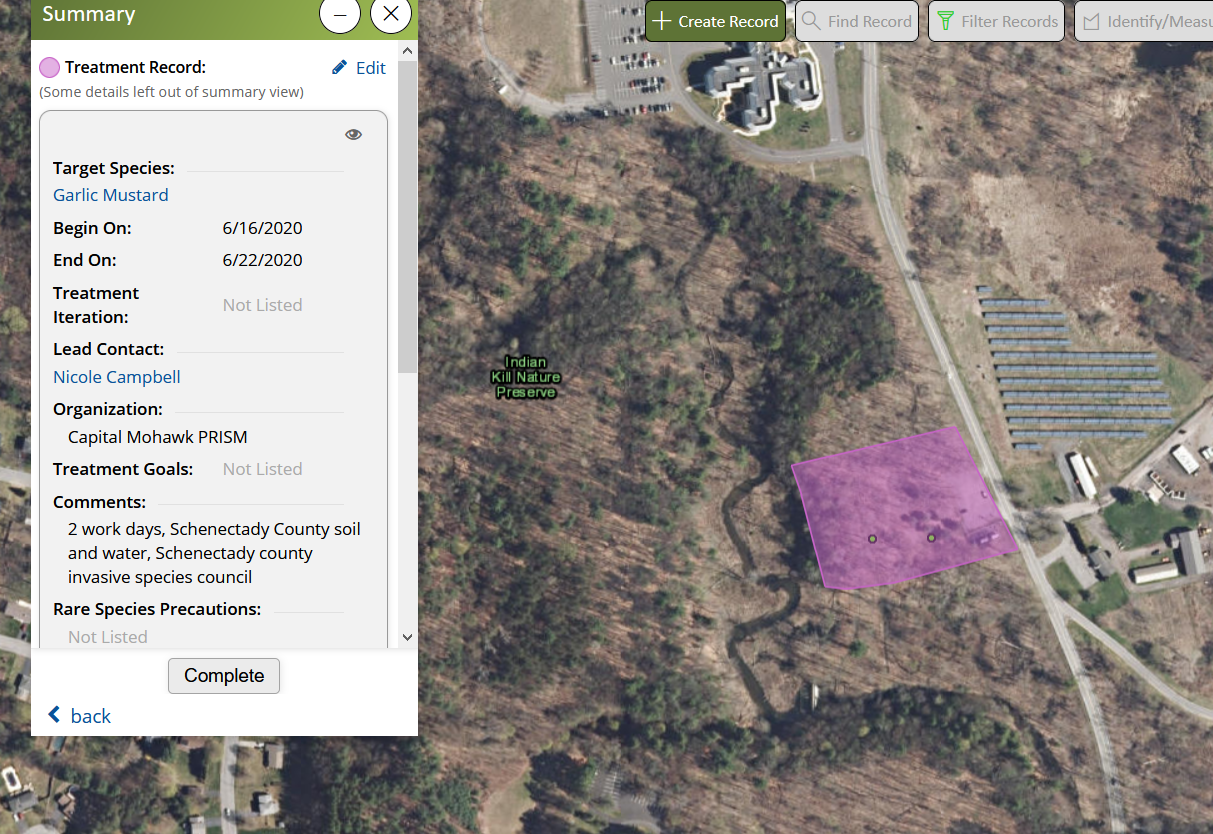 